AFMLTA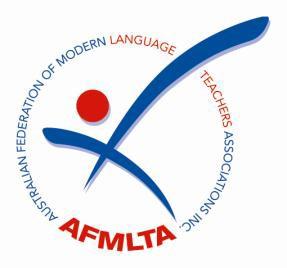 Australian Federation of Modern Language Teachers Associations31 Hayman RdBoondall QLD 4034www.afmlta.asn.auAFMLTA EXECUTIVE NOMINATION FORM2024We, the undersigned financial members of the MLTA of(Insert State or Territory Association Name/s)do hereby nominate(Insert Nominee’s Name)for the position(s) ofTREASURER/BABEL EDITOR/ INFORMATION OFFICER (2 year terms)
PRESIDENT-ELECT 
(5 year term: 1 year as President-Elect, 3 years as President, 1 year as Immediate Past President)(Please circle role above as appropriate)NominatorsSignature of nominator (1): 								Name of nominator (1): 						Signature of nominator (2): 								Name of nominator (2): 								Nominee’s agreementI am a financial member of the MLTA of 		, and accept nomination for the above office(s) for the current term.Signature of nominee:			Date: 				